Department Logo / LetterheadPRESS RELEASEFOR IMMEDIATE RELEASE:					[DATE]CONTACT: NAME, PHONE, E-MAIL[Your] Police Department to hold DUI Checkpoint, conduct Saturation PatrolsYour City, Calif. – [Your] Police Department will hold a DUI/Driver’s License checkpoint on [Date and time] at an undisclosed location within the city of [your city] limits [or add specific location depending on department’s policy]. In addition, [Your] Police Department will conduct DUI saturation patrols on [Dates] aimed at getting impaired drivers off the road.DUI checkpoints and saturation patrols are done in locations with a higher frequency of DUI-related collisions and arrests. During the checkpoint, officers will be looking for signs of alcohol and/or drug impairment, with officers checking drivers for proper licensing.In 2017, 1,120 people were killed in alcohol-involved crashes on California roads. Last year [or most recent data available] Your Police Department [or Sheriff’s Department/Office] investigated ### DUI collisions which have claimed # lives and resulted in another ### injuries.[Your] Police Department reminds drivers that “DUI Doesn’t Just Mean Booze.”  If you take prescription drugs, particularly those with a driving or operating machinery warning on the label, you might be impaired enough to get a DUI. Marijuana can also be impairing, especially in combination with alcohol or other drugs, and can result in a DUI.[Your] Police Department offers these tips to ensure you have a safe night of fun that doesn’t involve a DUI:Always use a designated sober driver – a friend who is not drinking, ride-share, cab or public transportation – to get home.See someone who is clearly impaired try and drive? Take the keys and help them make other arrangements to find a sober way home.Report drunk drivers – Call 911.Hosting a party? Offer nonalcoholic drinks. Monitor who is drinking and how they are getting home. Drivers caught driving impaired and charged with DUI can expect the impact of a DUI arrest to be upwards of $13,500. This includes fines, fees, DUI classes, license suspension and other expenses not to mention possible jail time.Funding for these enforcement efforts are provided by a grant from the California Office of Traffic Safety, through the National Highway Traffic Safety Administration.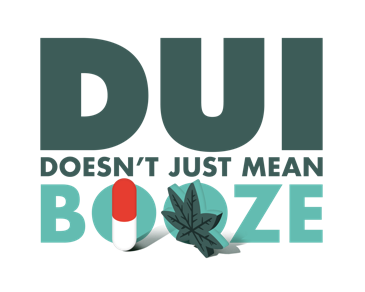 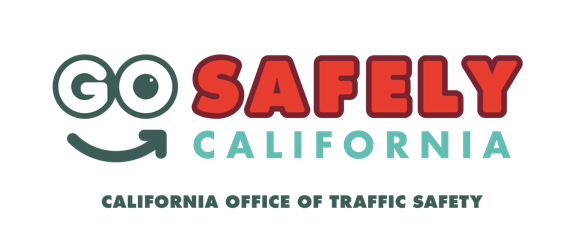 # # #